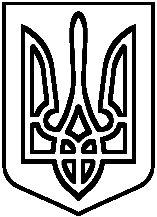 Про проведення навчально -польових занять та занять у лікувально-оздоровчому закладі з учнями 11-го класу навчального закладу у 2017-2018 навчальному році	Відповідно до наказу управління освіти, молоді та спорту Баришівської РДА від 30.01.2018 № 32 «Про проведення навчально -польових занять та занять у лікувально-оздоровчих закладах з учнями 11-х класів загальноосвітніх  навчальних закладів району у 2017-2018 навчальному році» з  метою забезпечення виконання у повному обсязі навчального плану та програми з предмета «Захист Вітчизни»,  практичного закріплення рівня знань, умінь та навичок учнів з вогневої, тактичної, прикладної фізичної підготовки, основ медичних знань та формування їх готовності до захисту Вітчизни,НАКАЗУЮ:1. Провести навчально-польові заняття і заняття у лікувально-оздоровчому закладі   для учнів 11-го класу  навчального закладу у відповідності до діючих нормативів та вимог державної програми терміном  11, 12, 13 квітня 2018 року.2. Вчителю предмета «Захист Вітчизни» Мазепі І.О. та Кушнір Г.Д.:2.1. Взяти участь  у  інструктивно-методичній нараді вчителів предмета «Захист Вітчизни» з питань організації та проведення навчально-польових занять для юнаків та занять у лікувально-оздоровчих закладах для дівчат 11-го класу.										до 30.03.2018.3. Заступнику директора з навчально-виховної роботи Трофімовій Н.В.:3.1. Внести зміни до розкладу навчальних занять для учнів 11-го класу у ІІ семестрі 2017/2018 навчального року										до 10.02.2018.3.2. Розробити, затвердити та подати у районний методичний кабінет Баришівської районної ради  план проведення навчально-польових занять  та занять у лікувально-оздоровчому закладі з учнями 11-го класу 										до 10.03.2018.3.3. Сестрі медичній Полінкєвич О.О. та вчителю курсу «Навчання дівчат» Кушнір Г.Д. організувати 11,12,13 квітня 2018 року заняття для учнів, які вивчали предмет «Захист Вітчизни» за курсом «Навчання дівчат», заняття на базі лікувально-оздоровчого закладу                                                                                                    до 01.04.2018.3.4. З метою підведення підсумків по закінченню вивчення предмета «Захист Вітчизни» та сприянню військово-патріотичного виховання молоді провести військово-спортивне свято за окремим планом										до 30.04.2018.3.5. Вжити ряд відповідних заходів щодо збереження здоров’я учнів під час проведення навчально-польових занять та дотримання правил безпечного поводження при здачі контрольних нормативів										до 21.04.2018.3.6. Подати до районного методичного кабінету Баришівської районної ради звіт про проведення навчально-польових занять з юнаками і занять у лікувально-оздоровчих закладах з дівчатами та сценарії військово-спортивних свят										  до 28.04.2018.4. Контроль за виконанням наказу залишаю за собою.             Директор НВК                                             Н.П.Калмикова           З наказом ознайомлені: 				          КИЇВСЬКА ОБЛАСТЬБАРИШІВСЬКИЙ НАВЧАЛЬНО-ВИХОВНИЙ КОМПЛЕКС«ГІМНАЗІЯ –  ЗАГАЛЬНООСВІТНЯ ШКОЛА І-ІІІ СТУПЕНІВ»Н А К А Зсмт.Баришівка"30» січня  2018 року            № 10